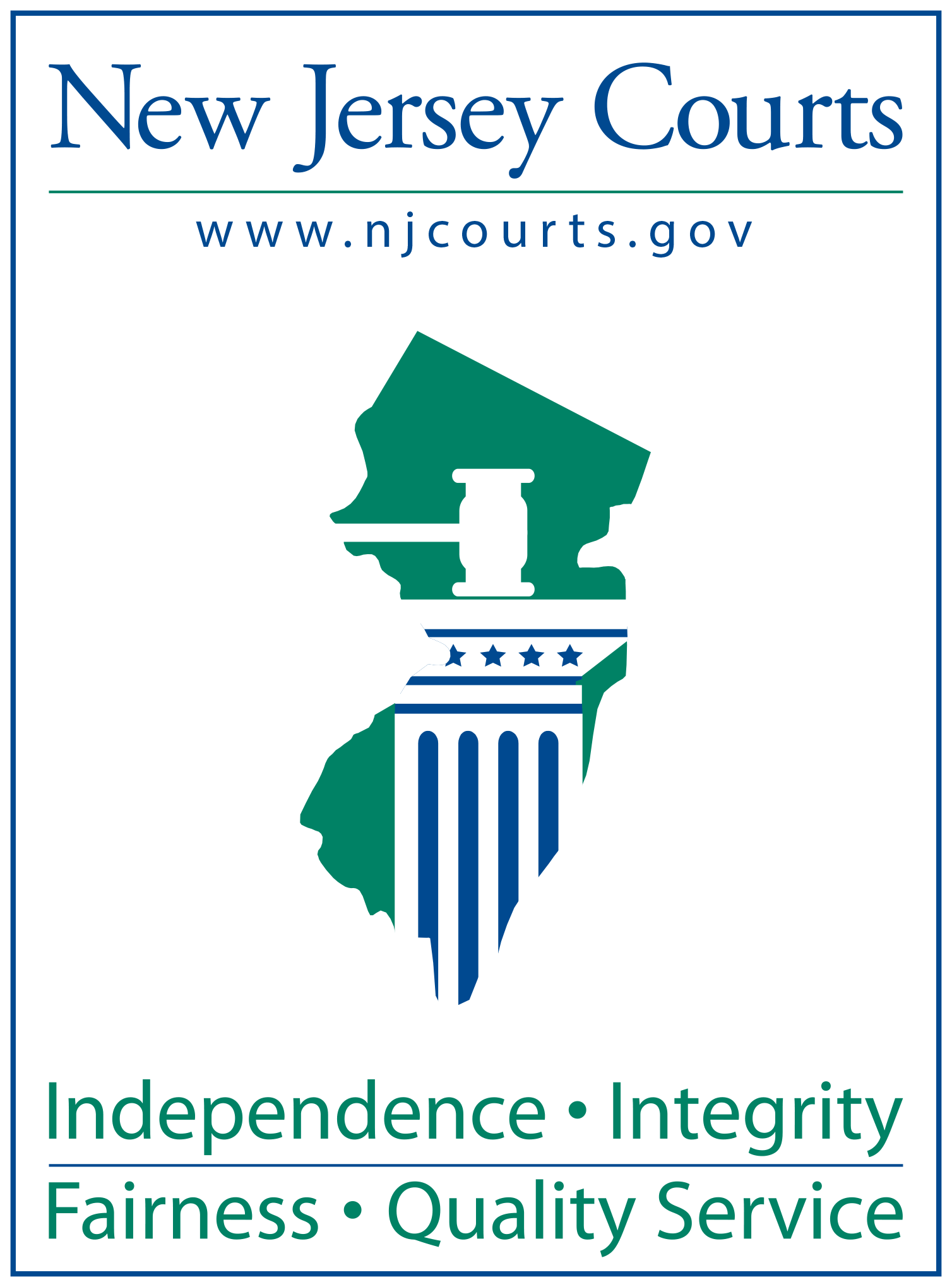 New Jersey JudiciaryBenchmark Hearing ChecklistNew Jersey JudiciaryBenchmark Hearing ChecklistNew Jersey JudiciaryBenchmark Hearing ChecklistNew Jersey JudiciaryBenchmark Hearing ChecklistNew Jersey JudiciaryBenchmark Hearing ChecklistNew Jersey JudiciaryBenchmark Hearing ChecklistNew Jersey JudiciaryBenchmark Hearing Checklist Ages 11-14 (if in foster care for one or more years) Ages 11-14 (if in foster care for one or more years) Ages 11-14 (if in foster care for one or more years) Ages 11-14 (if in foster care for one or more years) Ages 11-14 (if in foster care for one or more years) Ages 11-14 (if in foster care for one or more years) Ages 11-14 (if in foster care for one or more years) Age 15 Age 16 Age 17 Ages 18-20 Ages 18-20 Ages 18-20 Ages 18-20Name of YouthName of YouthName of YouthName of YouthName of YouthName of YouthName of YouthName of YouthName of YouthName of YouthRelated FN/FC/FG docket numbersRelated FN/FC/FG docket numbersRelated FN/FC/FG docket numbersRelated FN/FC/FG docket numbersRelated FN/FC/FG docket numbersRelated FN/FC/FG docket numbersRelated FN/FC/FG docket numbersRelated FN/FC/FG docket numbersRelated FN/FC/FG docket numbersRelated FN/FC/FG docket numbersHas a fact-finding hearing occurred in the FN docket? (If no, a benchmark hearing shall not be scheduled until after the court has entered an FN fact-finding order.) Has a fact-finding hearing occurred in the FN docket? (If no, a benchmark hearing shall not be scheduled until after the court has entered an FN fact-finding order.) Has a fact-finding hearing occurred in the FN docket? (If no, a benchmark hearing shall not be scheduled until after the court has entered an FN fact-finding order.) Has a fact-finding hearing occurred in the FN docket? (If no, a benchmark hearing shall not be scheduled until after the court has entered an FN fact-finding order.) Has a fact-finding hearing occurred in the FN docket? (If no, a benchmark hearing shall not be scheduled until after the court has entered an FN fact-finding order.) Has a fact-finding hearing occurred in the FN docket? (If no, a benchmark hearing shall not be scheduled until after the court has entered an FN fact-finding order.) Has a fact-finding hearing occurred in the FN docket? (If no, a benchmark hearing shall not be scheduled until after the court has entered an FN fact-finding order.) Has a fact-finding hearing occurred in the FN docket? (If no, a benchmark hearing shall not be scheduled until after the court has entered an FN fact-finding order.)  Yes NoWas Guardianship awarded?Was Guardianship awarded?Was Guardianship awarded?Was Guardianship awarded?Was Guardianship awarded?Was Guardianship awarded?Was Guardianship awarded?Was Guardianship awarded? Yes NoIf yes, indicate date  and docket number: .If yes, indicate date  and docket number: .If yes, indicate date  and docket number: .If yes, indicate date  and docket number: .If yes, indicate date  and docket number: .If yes, indicate date  and docket number: .If yes, indicate date  and docket number: .If yes, indicate date  and docket number: .PermanencyPermanencyPermanencyPermanencyPermanencyPermanencyPermanencyPermanencyPermanencyWhat is the permanency goal?What is the permanency goal?What is the permanency goal?What is the permanency goal?What is the permanency goal?What is the permanency goal?What is the permanency goal? Reunification with parent or relative Reunification with parent or relative Reunification with parent or relative Reunification with parent or relative Reunification with parent or relative Adoption Adoption Adoption Adoption Adoption Kinship Legal Guardianship Kinship Legal Guardianship Kinship Legal Guardianship Kinship Legal Guardianship Kinship Legal Guardianship APPLA - Other Long Term Specialized Care APPLA - Other Long Term Specialized Care APPLA - Other Long Term Specialized Care APPLA - Other Long Term Specialized Care APPLA - Other Long Term Specialized Care APPLA - Independent Living (under 18) APPLA - Independent Living (under 18) APPLA - Independent Living (under 18) APPLA - Independent Living (under 18) APPLA - Independent Living (under 18) APPLA - Individual Stabilization (18+) APPLA - Individual Stabilization (18+) APPLA - Individual Stabilization (18+) APPLA - Individual Stabilization (18+) APPLA - Individual Stabilization (18+) Long-term custody with a relative Long-term custody with a relative Long-term custody with a relative Long-term custody with a relative Long-term custody with a relativeWhat needs to be done to achieve this goal?What needs to be done to achieve this goal?What needs to be done to achieve this goal?What needs to be done to achieve this goal?What needs to be done to achieve this goal?What needs to be done to achieve this goal?What needs to be done to achieve this goal?What is the youth's placement history? (Indicate date of each placement)What is the youth's placement history? (Indicate date of each placement)What is the youth's placement history? (Indicate date of each placement)What is the youth's placement history? (Indicate date of each placement)What is the youth's placement history? (Indicate date of each placement)What is the youth's placement history? (Indicate date of each placement)What is the youth's placement history? (Indicate date of each placement)If the youth is in a residential placement:If the youth is in a residential placement:If the youth is in a residential placement:If the youth is in a residential placement:If the youth is in a residential placement:If the youth is in a residential placement:If the youth is in a residential placement:Identify the reasons for continuing the residential placement and provide a discharge date (if known):Identify the reasons for continuing the residential placement and provide a discharge date (if known):Identify the reasons for continuing the residential placement and provide a discharge date (if known):Identify the reasons for continuing the residential placement and provide a discharge date (if known):Identify the reasons for continuing the residential placement and provide a discharge date (if known):Identify what the residential program is providing to allow this particular youth to move to a less restrictive setting:Identify what the residential program is providing to allow this particular youth to move to a less restrictive setting:Identify what the residential program is providing to allow this particular youth to move to a less restrictive setting:Identify what the residential program is providing to allow this particular youth to move to a less restrictive setting:Identify what the residential program is providing to allow this particular youth to move to a less restrictive setting:What is the time frame for moving the youth to a less restrictive setting?What is the time frame for moving the youth to a less restrictive setting?Are there problems with the placement?Are there problems with the placement?Are there problems with the placement?Are there problems with the placement? Yes NoIf yes, describe the problems in detail.If yes, describe the problems in detail.Is the youth receiving life skills training?Is the youth receiving life skills training?Is the youth receiving life skills training?Is the youth receiving life skills training? Yes NoWhat are the youth’s future goals?What are the youth’s future goals?What are the youth’s future goals?What are the youth’s future goals?If the permanency plan is Independent Living/Individual Stabilization, what does the youth, given the permanency plan and individual needs, require to become an independent, productive adult?If the permanency plan is Independent Living/Individual Stabilization, what does the youth, given the permanency plan and individual needs, require to become an independent, productive adult?If the permanency plan is Independent Living/Individual Stabilization, what does the youth, given the permanency plan and individual needs, require to become an independent, productive adult?If the permanency plan is Independent Living/Individual Stabilization, what does the youth, given the permanency plan and individual needs, require to become an independent, productive adult?Are there barriers to obtaining the youth’s goals?Are there barriers to obtaining the youth’s goals?Are there barriers to obtaining the youth’s goals?Are there barriers to obtaining the youth’s goals? Yes NoIf yes, describe.If yes, describe.What is the youth’s immigration status?What is the youth’s immigration status?What is the youth’s immigration status?What is the youth’s immigration status?If the youth is not a US citizen, what, if anything, is being done to assist the youth regarding their immigration status?If the youth is not a US citizen, what, if anything, is being done to assist the youth regarding their immigration status?If the youth is not a US citizen, what, if anything, is being done to assist the youth regarding their immigration status?If the youth is not a US citizen, what, if anything, is being done to assist the youth regarding their immigration status?Does DCP&P have the youth’sDoes DCP&P have the youth’sDoes DCP&P have the youth’sDoes DCP&P have the youth’sbirth certificate?birth certificate? Yes Nosocial security card?social security card? Yes NoEducationEducationEducationEducationEducationIn what school district is the youth currently registered and what school does the youth attend?  (Attach most recent report card.)In what school district is the youth currently registered and what school does the youth attend?  (Attach most recent report card.)In what school district is the youth currently registered and what school does the youth attend?  (Attach most recent report card.)In what school district is the youth currently registered and what school does the youth attend?  (Attach most recent report card.)Who has attended the parent/teacher conferences in this school year, or the last two marking periods, for the youth?Who has attended the parent/teacher conferences in this school year, or the last two marking periods, for the youth?Who has attended the parent/teacher conferences in this school year, or the last two marking periods, for the youth?Who has attended the parent/teacher conferences in this school year, or the last two marking periods, for the youth?Are there problems, other than academic, at school, e.g., bullying, extracurricular activities, etc.?Are there problems, other than academic, at school, e.g., bullying, extracurricular activities, etc.?Are there problems, other than academic, at school, e.g., bullying, extracurricular activities, etc.?Are there problems, other than academic, at school, e.g., bullying, extracurricular activities, etc.? Yes NoIf yes, describe.If yes, describe.Has the youth been suspended or expelled from school?Has the youth been suspended or expelled from school?Has the youth been suspended or expelled from school?Has the youth been suspended or expelled from school? Yes NoIf yes, describe.If yes, describe.Is the youth involved in any school-related extracurricular activities?Is the youth involved in any school-related extracurricular activities?Is the youth involved in any school-related extracurricular activities?Is the youth involved in any school-related extracurricular activities? Yes NoIf yes, describe.If yes, describe.Transition Planning IssuesTransition Planning IssuesTransition Planning IssuesTransition Planning IssuesTransition Planning Issuesa.What is the youth’s expected date of graduation?  b.Will the youth graduate on time? Yes Noc.What are the youth’s realistic options regarding future educational plans?Has the youth taken the PSATs, SATs, ACTs, or other college entrance exam?Has the youth taken the PSATs, SATs, ACTs, or other college entrance exam?Has the youth taken the PSATs, SATs, ACTs, or other college entrance exam?Has the youth taken the PSATs, SATs, ACTs, or other college entrance exam? Yes NoIf college does not appear to be a realistic option, answer questions 20 through 22.
If college is an option, skip to question 23.If college does not appear to be a realistic option, answer questions 20 through 22.
If college is an option, skip to question 23.If college does not appear to be a realistic option, answer questions 20 through 22.
If college is an option, skip to question 23.If college does not appear to be a realistic option, answer questions 20 through 22.
If college is an option, skip to question 23.If college does not appear to be a realistic option, answer questions 20 through 22.
If college is an option, skip to question 23.If college does not appear to be a realistic option, answer questions 20 through 22.
If college is an option, skip to question 23.Is the youth in a vocational program?Is the youth in a vocational program?Is the youth in a vocational program?Is the youth in a vocational program? Yes NoIf not, should they be in one?If not, should they be in one?If not, should they be in one?If not, should they be in one? Yes NoList any job history.List any job history.List any job history.List any job history.Does the youth have any vocational interests?Does the youth have any vocational interests?Does the youth have any vocational interests?Does the youth have any vocational interests? Yes NoIf yes, explain what has been done to foster the youth’s interests.If yes, explain what has been done to foster the youth’s interests.What other opportunities will the youth be pursuing?What other opportunities will the youth be pursuing?What other opportunities will the youth be pursuing?What other opportunities will the youth be pursuing?a.Does the youth need to take the GED Test? Yes Nob.Does the youth understand the process to take the GED Test? Yes Noc.Does the youth need GED prep classes? Yes Nod.Does the youth need assistance in paying for the GED prep classes or for the GED Test if there is a fee? Yes NoWhere does the youth plan to reside?Where does the youth plan to reside?Where does the youth plan to reside?Where does the youth plan to reside?HealthHealthHealthHealthHealthPhysical HealthPhysical HealthPhysical HealthPhysical HealthDoes the youth have a Medicaid card?Does the youth have a Medicaid card?Does the youth have a Medicaid card?Does the youth have a Medicaid card? Yes NoHas the youth had a recent physical?Has the youth had a recent physical?Has the youth had a recent physical?Has the youth had a recent physical? Yes NoDoes the youth have any ongoing physical health issues?Does the youth have any ongoing physical health issues?Does the youth have any ongoing physical health issues?Does the youth have any ongoing physical health issues? Yes NoIf yes, describe.If yes, describe.Does the youth have any special needs?Does the youth have any special needs?Does the youth have any special needs?Does the youth have any special needs? Yes NoIf yes, describe how these needs have been addressed.If yes, describe how these needs have been addressed.Mental HealthMental HealthMental HealthMental HealthHas the youth received a psychological evaluation?Has the youth received a psychological evaluation?Has the youth received a psychological evaluation?Has the youth received a psychological evaluation? Yes NoIf yes, when?  If yes, when?  Has the youth received a psychiatric evaluation?Has the youth received a psychiatric evaluation?Has the youth received a psychiatric evaluation?Has the youth received a psychiatric evaluation? Yes NoIf yes, when?  If yes, when?  Has the youth received any therapy/counseling?Has the youth received any therapy/counseling?Has the youth received any therapy/counseling?Has the youth received any therapy/counseling? Yes NoIf yes, what type?  If yes, what type?  How often?  How often?  Is therapy still recommended to continue?Is therapy still recommended to continue? Yes NoAre more services needed?Are more services needed?Are more services needed?Are more services needed? Yes NoIf yes, explain what services are needed and why.If yes, explain what services are needed and why.Is the youth prescribed any psychotropic medication?Is the youth prescribed any psychotropic medication?Is the youth prescribed any psychotropic medication?Is the youth prescribed any psychotropic medication? Yes NoIf yes, provide names of medications, dosage, and frequency.If yes, provide names of medications, dosage, and frequency.Is the youth taking their prescribed medication?Is the youth taking their prescribed medication?Is the youth taking their prescribed medication?Is the youth taking their prescribed medication? Yes NoIf no, explain why.If no, explain why.Social DevelopmentSocial DevelopmentSocial DevelopmentSocial DevelopmentSocial DevelopmentWhat best describes the youth’s social development? (Check one)What best describes the youth’s social development? (Check one)What best describes the youth’s social development? (Check one)What best describes the youth’s social development? (Check one)On a healthy social development pathway.Having some minor problems with their social development.Having some moderate problems with their social development.Experiencing severe disruptions in their social development.Describe positive indicators:Describe positive indicators:Describe positive indicators:Describe positive indicators:Describe main concerns:Describe main concerns:Describe main concerns:Describe main concerns:Is or has the youth been involved in any juvenile delinquency proceedings?Is or has the youth been involved in any juvenile delinquency proceedings?Is or has the youth been involved in any juvenile delinquency proceedings?Is or has the youth been involved in any juvenile delinquency proceedings? Yes NoIf yes, what is the status?If yes, what is the status?Does the youth have a mentor?Does the youth have a mentor?Does the youth have a mentor?Does the youth have a mentor? Yes NoIf yes, describe the relationship.If yes, describe the relationship.RecreationRecreationRecreationRecreationRecreationIs the youth involved in any recreational activities?Is the youth involved in any recreational activities?Is the youth involved in any recreational activities?Is the youth involved in any recreational activities? Yes NoIf yes, what are they?If yes, what are they?If no, are they interested in being involved in any?If no, are they interested in being involved in any? Yes NoIf yes, describe.If yes, describe.DevelopmentalDevelopmentalDevelopmentalDevelopmentalDoes the youth have any developmental issues?Does the youth have any developmental issues?Does the youth have any developmental issues? Yes NoIf yes, provide details.Does the youth have any disabilities?Does the youth have any disabilities?Does the youth have any disabilities? Yes NoIf yes, has an SSI application been filed? Yes NoDoes the youth have any special needs for which the youth may need or benefit from DDD or DVR services?Does the youth have any special needs for which the youth may need or benefit from DDD or DVR services?Does the youth have any special needs for which the youth may need or benefit from DDD or DVR services? Yes NoAdditional Questions for Youth Ages 18 through 20Additional Questions for Youth Ages 18 through 20Additional Questions for Youth Ages 18 through 20Additional Questions for Youth Ages 18 through 20Does the youth presently have sufficient housing arrangements?Does the youth presently have sufficient housing arrangements?Does the youth presently have sufficient housing arrangements? Yes NoExplain.Does the youth have any immediate post-secondary education or vocational plans?Does the youth have any immediate post-secondary education or vocational plans?Does the youth have any immediate post-secondary education or vocational plans? Yes NoExplain.What is youth’s employment plan/goals?What is youth’s employment plan/goals?What is youth’s employment plan/goals?